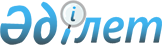 "Сауықтыру жөнiндегi кеңес құру туралы" Қазақстан Республикасы Үкiметiнiң 2011 жылғы 17 маусымдағы № 660 қаулысына өзгерістер енгізу туралы
					
			Күшін жойған
			
			
		
					Қазақстан Республикасы Үкіметінің 2012 жылғы 24 желтоқсандағы № 1663 Қаулысы. Күші жойылды - Қазақстан Республикасы Үкіметінің 2014 жылғы 10 қарашадағы № 1182 қаулысымен      Ескерту. Күші жойылды - ҚР Үкіметінің 2014.11.10 № 1182 (01.01.2017 ж. бастап қолданысқа енгізіледі) қаулысымен.      Қазақстан Республикасының Үкіметі ҚАУЛЫ ЕТЕДІ:



      1. «Сауықтыру жөнiндегi кеңес құру туралы» Қазақстан Республикасы Үкiметiнiң 2011 жылғы 17 маусымдағы № 660 қаулысына мынадай өзгерістер енгізілсін:



      көрсетілген қаулымен құрылған Сауықтыру жөніндегі кеңестің құрамына мыналар енгізілсін:Ахметов                  - Қазақстан Республикасының

Серік Нығметұлы            Премьер-Министрі, төраға

Теңгебаев                - Қазақстан Республикасының Қаржы

Ардақ Мырзабайұлы          вице-министрі, хатшы

Досаев                   - Қазақстан Республикасының Экономикалық

Ерболат Асқарұлы           даму және сауда министрі

Рау                      - Қазақстан Республикасының Индустрия және

Альберт Павлович           жаңа технологиялар бірінші вице-министрі;

      көрсетілген құрамнан: Кәрім Қажымқанұлы Мәсімов, Бақытжан Әбдірұлы Сағынтаев, Әсет Өрентайұлы Исекешев және Руслан Ерболатұлы Дәленов шығарылсын.



      2. Осы қаулы қол қойылған күнінен бастап қолданысқа енгізіледі.      Қазақстан Республикасының

      Премьер-Министрі                           С. Ахметов
					© 2012. Қазақстан Республикасы Әділет министрлігінің «Қазақстан Республикасының Заңнама және құқықтық ақпарат институты» ШЖҚ РМК
				